CARTA BAJO PROTESTA DE DECIR VERDAD DEL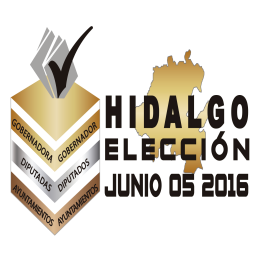 ASPIRANTE A CANDIDATA O CANDIDATO INDEPENDIENTE A DIPUTADA O DIPUTADO LOCAL.Pachuca de Soto Hidalgo, a ______ de ________ de ____.Consejo GeneraldelInstituto Estatal ElectoralPresente.La o elaspirante a candidata o candidato independiente que suscribe C._________________________________________________________________________ por mi propio derecho, con fundamento en lo dispuesto por los artículos 35, fracción II de la Constitución Política de los Estados Unidos Mexicanos, 17 fracción II de la Constitución Política del Estado de Hidalgo; así como lo establecido en el artículo 245 fracciones II, III, IV y V del Código Electoral del Estado de Hidalgo y artículo 11 Fracción VI de las Reglas de Operación para el Registro de Candidaturas Independientes; manifiesto bajo protesta de decir verdad que no he aceptado ni aceptaré recursos de procedencia ilícita para los actos tendentes a recabar el apoyo ciudadano, que cumplo con todos los requisitos de elegibilidad y no tengo ningún impedimento legal para contender como candidata o candidato independiente para el cargo de Diputada o Diputado Local del distrito electoral número ______ con cabecera en _____________________________________________, Hidalgo.Atentamente             _______________________________                _______________________________                                       Nombre                                                                Firma